ПриложениеИНФОРМАЦИЯпо обращениям граждан, поступившим в органы местного самоуправления Бавлинского муниципального района за 1 полугодие 2021 годаЗа 1 полугодие 2021 года в органы местного самоуправления Бавлинского муниципального района поступило 329 обращений от граждан. (322 обращения - 2020).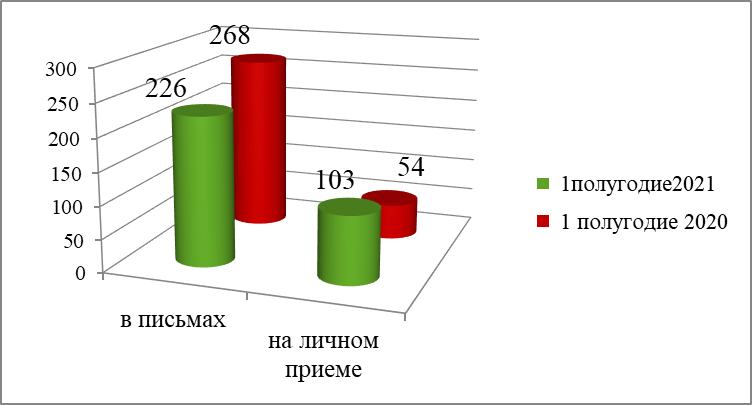 Рис.1 Количество обращений граждан за 1 полугодие 2020 и 2021 годовИз Аппарата Президента Республики Татарстан по вопросам рассмотрения обращений граждан было направлено 34 поручения (за 1 полугодие 2020 года - 32). Из Кабинета Министров Республики Татарстан поступило 5 поручений (в 2020 - 12). Количество обращений, поступивших через интернет-приемную, составило 28 (39 - в 2020 году).Наиболее активной социальной группой, направляющей свои предложения, жалобы и заявления из общего числа заявителей, указавших своё социальное положение, остаётся работающая часть населения и пенсионеры.За данный период поступило 9 коллективных обращения.Из поступивших за данный период обращений 103 человека были на личном приеме, в том числе, в адрес:- Главы района обратились 20 человек (24 - в 2020);- его заместителя - 12 (10 - в 2020);- руководителя исполнительного комитета Бавлинского муниципального района - 25 (29 - в 2020);- заместителя руководителя исполнительного комитета Бавлинского муниципального района - 5 (2 - в 2020);- руководителя исполнительного комитета муниципального образования «город Бавлы» - 41 (32 - в 2020).Исходя из анализа, по 176 вопросам приняты положительные решения, по 142 - разъяснено.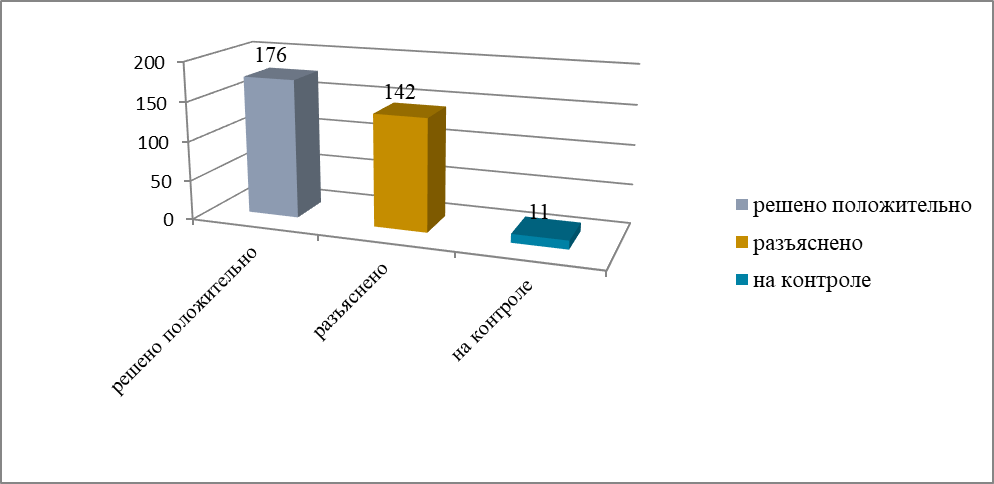 Рис.2. Структура обращений по результатам рассмотренияИз общего количества поступивших обращений (329) по содержанию, согласно общероссийскому тематическому классификатору, составили по      вопросам:- «Государство, общество политика» - 3 % (10); - «Жилищно-коммунальная сфера. Жилище» - 30% (99);- «Оборона, безопасность, законность» - 2% (6);- «Социальная сфера» - 11% (36);- «Экономика» - 54% (178).Как видно из анализа, в указанный период самой актуальной является тематики, охватывающая жилищно-коммунальную сферу и и сферу благоустройства и развития инфраструктуры.  СВЕДЕНИЯ
 о содержании и количестве обращений за 1 полугодие 2021 года,
 поступивших в органы местного самоуправления                                 Бавлинского муниципального района  СВЕДЕНИЯ
 о содержании и количестве обращений за 1 полугодие 2021 года,
 поступивших в органы местного самоуправления                                 Бавлинского муниципального района  СВЕДЕНИЯ
 о содержании и количестве обращений за 1 полугодие 2021 года,
 поступивших в органы местного самоуправления                                 Бавлинского муниципального района  СВЕДЕНИЯ
 о содержании и количестве обращений за 1 полугодие 2021 года,
 поступивших в органы местного самоуправления                                 Бавлинского муниципального района  СВЕДЕНИЯ
 о содержании и количестве обращений за 1 полугодие 2021 года,
 поступивших в органы местного самоуправления                                 Бавлинского муниципального района  СВЕДЕНИЯ
 о содержании и количестве обращений за 1 полугодие 2021 года,
 поступивших в органы местного самоуправления                                 Бавлинского муниципального района№ п.п.Содержание вопросоврассмотрено  рассмотрено  рассмотрено  рассмотрено  № п.п.Содержание вопросовСоветРайисполкомГорисполком Всего за 1полугодие                               2021 год123456Всего письменных и устных обращений12394112329в том числе:Поступило всего электронных обращений (Интернет, электр. почта)765661193Проверенно комиссионно и с выездом на место7192551Обратилось граждан на личном приеме323041103из них:в т.ч. Главе БМР2020зам.Главы БМР128Руководителям исполкомов (РИК и ГИК)254166зам.уководителя исполкомов (РИК и ГИК)550Тематический классификаторIГосударство, общество, политика90110в том числе: Гражданское право1 Индивидуальные правовые акты по кадровым вопросам, вопросам награждения, помилования, гражданства, присвоения почетных и иных званий0Конституционный строй55Права, свободы и обязанности человека и гражданина0Основы государственного управления44II  Жилищно-коммунальная сфера. Жилище.26472699в том числе:Жилищный фонд1313Коммунальное хозяйство20291261Нежилые помещения. Административные здания (в жилищном фонде)0Обеспечение граждан жилищем, пользование жилищным фондом, социальные гарантии в жилищной сфере (за исключением права собственности на жилище)41620Общие положения жилищного законодательства11Оплата строительства, содержания и ремонта жилья (кредиты, компенсации, субсидии, льготы)00Риэлторскаям деятельность0Перевод помещений из жилого в нежилое22Разрешение жилищных споров. Ответственность за нарушение жилищного законодательства111IIIОборона, безопасность, законность5016IVСоциальная сфера285336в том числе вопросы:1Здравоохранение. Физическая культура и спорт. Туризм8513Физическая культура и спорт (за исключением международного сотрудничества)442Образование. Наука. Культура3143.Семья131144.Социальное обеспечение и социальное страхование445.Труд и занятость населения033VЭкономика554281178в том числе по вопросам:1Информация и информатизация112Природные ресурсы и охрана окружающей природной среды814223Финансы327304.Хозяйственная деятельность:434240125в том числе:4.1.Бытовое обслуживание населения:010104.2.Градостроительство и архитектура:272411624.3.Общественное питание004.4.Промышленность224.5.Связь554.6.Сельское хозяйство:42064.7.Строительство:9145284.8.Торговля:554.9.Транспорт32270 3Поступило из вышестоящих организаций:74175через Аппарат Президента РТ34135через Кабинет Министров РТ55через Гос. Совет РТ22через  Министерства  и  ведомства РТ55через интернет-приемную2828Лично от граждан88Сведения по результатам рассмотрения:12394112329решено положительно454883176решено отрицательно000разъяснено773827142направлено по принадлежности0Сведения по срокам исполнения12394112329до 30 дней12284110316свыше 30 дней22на контроле18211